Základní škola, Veverská Bítýška, okres Brno – venkov, příspěvková organizaceNázev práceZpracoval:Vedoucí práce:Školní rok: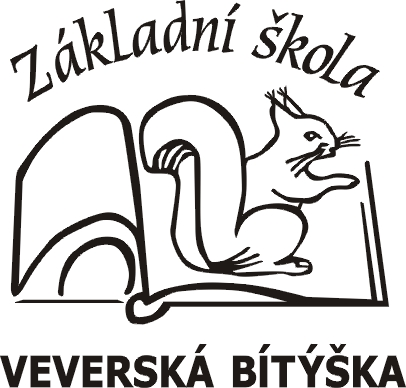 